*  invullen in drukletters*  bij wijziging van één der gegevens, het nieuwe schutblad VOLLEDIG invullenDit formulier mag ingescand worden en per email verstuurd worden naar 
patrick.vanhopplinus@telenet.beOf per post naarPatrick VanhopplinusMeersstraat 129090 MELLE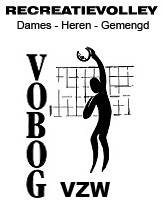 S C H U T B L A DValidatiestempel VOBOG VZWCLUBNaam: 	Stamnummer: RO-0 ……..PLOEGVERANTWOORDELIJKE        Aansluitingsnr.: 	Naam en voornaam 		Adres		 nr 	 bus 			 (postnummer) 	 (plaats)Geboortedatum			Geslacht 	 (M = mannelijk, V = vrouwelijk)Telefoonnummer			(privé) 	 (kantoor)Faxnummer			(privé) 	 (kantoor)GSM		E-mail		Handtekening(en):	Datum van ondertekening: 	PLOEGVERANTWOORDELIJKE	Bij persoonswijziging:UITTREDEND PLOEGVERANTWOORDELIJKE.